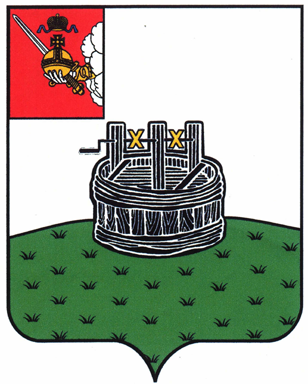 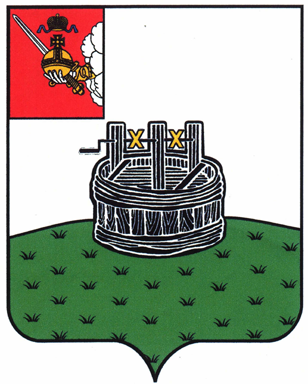 АДМИНИСТРАЦИЯ ГРЯЗОВЕЦКОГО МУНИЦИПАЛЬНОГО ОКРУГАП О С Т А Н О В Л Е Н И Е                                г. Грязовец  О внесении изменений в постановление администрацииГрязовецкого муниципального районаот 7 ноября 2022 г. № 601 «Об утверждении муниципальной программы «Содействие развитию предпринимательства и торговли в Грязовецком муниципальном округе Вологодской области на 2023 - 2028 годы»В соответствии с решением Земского Собрания Грязовецкого муниципального округа от 22 июня 2023 г. № 96 «О внесении изменений в решение Земского Собрания Грязовецкого муниципального округа от 15 декабря 2022 г. № 149 «О бюджете Грязовецкого муниципального округа на 2023 год и плановый период 2024 и 2025 годов»Администрация Грязовецкого муниципального округа ПОСТАНОВЛЯЕТ:1. Внести в приложение к постановлению администрации Грязовецкого муниципального района от 7 ноября 2022 г. № 601 «Об утверждении муниципальной программы «Содействие развитию предпринимательства и торговли в Грязовецком муниципальном округе Вологодской области на 2023 - 2028 годы» следующие изменения:1.1. В паспорте муниципальной программы позицию «Объем бюджетных ассигнований муниципальной программы» изложить в следующей редакции:1.2. В разделе III «Финансовое обеспечение муниципальной программы, обоснование объема финансовых ресурсов, необходимых для реализации муниципальной программы» абзацы первый-седьмой изложить в следующей редакции:«Объем бюджетных ассигнований на реализацию муниципальной программы за счет средств бюджета округа составляет 11976,3 тыс. рублей, из них по годам реализации:2023 год — 3652,3 тыс. рублей;2024 год — 1664,8  тыс. рублей;2025 год — 1664,8  тыс. рублей;2026 год — 1664,8  тыс. рублей;2027 год — 1664,8  тыс. рублей;2028 год — 1664,8  тыс. рублей.».1.3. Приложение 1 к муниципальной программе «Финансовое обеспечение реализации муниципальной программы за счет средств бюджета округа» изложить              в новой редакции согласно приложению 1 к настоящему постановлению.1.4. В приложении 4 к муниципальной программе:1.4.1. В паспорте подпрограммы 1 позицию «Объем бюджетных ассигнований  подпрограммы 1» изложить в следующей редакции:1.4.2. В разделе III «Финансовое обеспечение реализации основных мероприятий подпрограммы 1 за счет средств бюджета округа» абзацы первый-седьмой изложить в следующей редакции:«Объем  бюджетных ассигнований на реализацию подпрограммы 1 за счет средств бюджета округа составляет 1368,5 тыс. рублей,  в том числе по годам реализации:2023 год -  218,5 тыс. рублей;2024 год -  230,0 тыс. рублей;2025 год -  230,0 тыс. рублей;2026 год -  230,0 тыс. рублей;2027 год -  230,0 тыс. рублей;2028 год -  230,0 тыс. рублей.».1.4.3. Приложение 1 к подпрограмме 1 «Финансовое обеспечение и перечень мероприятий подпрограммы 1 за счет средств бюджета округа» изложить в новой редакции согласно приложению 2 к настоящему постановлению.2. Настоящее постановление вступает в силу со дня его подписания и подлежит размещению на официальном сайте Грязовецкого муниципального округа.Исполняющий обязанностиглавы Грязовецкого муниципального округа                                              А.В. КазунинПриложение 1к постановлению администрацииГрязовецкого муниципального округаот 03.08.2023 № 1757«Приложение 1к муниципальной программеФинансовое обеспечение реализации муниципальной программы за счет средств бюджета округа».Приложение 2к постановлению администрацииГрязовецкого муниципального округаот 03.08.2023 № 1757«Приложение 1к подпрограмме 1Финансовое обеспечение и перечень мероприятий подпрограммы 1 за счет средств бюджета округа                                                                                                                                                                                                                                    ».03.08.2023№ 1757«Объем бюджетных ассигнований муниципальной программыобъем бюджетных ассигнований на реализацию муниципальной программы за счет средств бюджета округа составляет 11976,3 тыс. рублей, в том числе по годам реализации:2023 год — 3652,3  тыс. рублей;2024 год — 1664,8  тыс. рублей;2025 год — 1664,8  тыс. рублей;2026 год — 1664,8  тыс. рублей;2027 год — 1664,8  тыс. рублей;2028 год — 1664,8  тыс. рублей».«Объем бюджетныхассигнований подпрограммы 1объем бюджетных ассигнований на реализацию подпрограммы 1 за счет средств бюджета округа составляет 1368,5 тыс. рублей,в том числе по годам реализации:2023 год -  218,5 тыс. рублей;2024 год -  230,0 тыс. рублей;2025 год -  230,0 тыс. рублей;2026 год -  230,0 тыс. рублей;2027 год -  230,0 тыс. рублей;2028 год -  230,0 тыс. рублей».Наименование муниципальной программы, подпрограммы/ответственный исполнитель, участники муниципальной программыИсточник финансового обеспеченияРасходы (тыс. руб.)Расходы (тыс. руб.)Расходы (тыс. руб.)Расходы (тыс. руб.)Расходы (тыс. руб.)Расходы (тыс. руб.)Расходы (тыс. руб.)Наименование муниципальной программы, подпрограммы/ответственный исполнитель, участники муниципальной программыИсточник финансового обеспечения2023год2024 год2025 год2026год2027год2028 год Итого2023-2028 годы123456789Итого по муниципальной программе«Содействие развитию предпринимательства и торговли в  Грязовецком муниципальном округе Вологодской области на 2023-2028 годы»всего, в том числе3652,31664,81664,81664,81664,81664,811976,3Итого по муниципальной программе«Содействие развитию предпринимательства и торговли в  Грязовецком муниципальном округе Вологодской области на 2023-2028 годы»собственные доходы бюджета округа1287,5966,8966,8966,8966,8966,86121,5Итого по муниципальной программе«Содействие развитию предпринимательства и торговли в  Грязовецком муниципальном округе Вологодской области на 2023-2028 годы»межбюджетные трансферты из областного бюджета за счет собственных средств областного бюджета2364,8698,0698,0698,0698,0698,05854,8Ответственный исполнитель муниципальной программы — управление социально-экономического развития округа администрации Грязовецкого муниципального округавсего, в том числе3652,31664,81664,81664,81664,81664,811976,3Ответственный исполнитель муниципальной программы — управление социально-экономического развития округа администрации Грязовецкого муниципального округасобственные доходы бюджета округа1287,5966,8966,8966,8966,8966,86121,5Ответственный исполнитель муниципальной программы — управление социально-экономического развития округа администрации Грязовецкого муниципального округамежбюджетные трансферты из областного бюджета за счет собственных средств областного бюджета2364,8698,0698,0698,0698,0698,05854,8Участник 1 - Управление имущественных и земельных отношений администрации Грязове-цкого муниципального округавсего, в том числе0,00,00,00,00,00,00,0Участник 1 - Управление имущественных и земельных отношений администрации Грязове-цкого муниципального округасобственные доходы бюджета округа0,00,00,00,00,00,00,0Участник 1 - Управление имущественных и земельных отношений администрации Грязове-цкого муниципального округамежбюджетные трансферты из областного бюджета за счет собственных средств областного бюджета0,00,00,00,00,00,00,0Подпрограмма 1«Содействие развитию малого и среднего предпринимательства в Грязовецком муниципальном округе на 2023-2028 годы»всего, в том числе218,5230,0230,0230,0230,0230,01368,5Подпрограмма 1«Содействие развитию малого и среднего предпринимательства в Грязовецком муниципальном округе на 2023-2028 годы»собственные доходы бюджета округа218,5230,0230,0230,0230,0230,01368,5Подпрограмма 1«Содействие развитию малого и среднего предпринимательства в Грязовецком муниципальном округе на 2023-2028 годы»межбюджетные трансферты из областного бюджета за счет собственных средств областного бюджета0,00,00,00,00,00,00,0Подпрограмма 2 «Содействие в сфере торговли в Грязовецком муниципальном округе на 2023-2028 годы»всего, в том числе3433,81434,81434,81434,81434,81434,810607,8Подпрограмма 2 «Содействие в сфере торговли в Грязовецком муниципальном округе на 2023-2028 годы»собственные доходы бюджета округа1069,0736,8736,8736,8736,8736,84753,0Подпрограмма 2 «Содействие в сфере торговли в Грязовецком муниципальном округе на 2023-2028 годы»межбюджетные трансферты из областного бюджета за счет собственных средств областного бюджета2364,8698,0698,0698,0698,0698,05854,8СтатусНаименование подпрограммы,  основного  
мероприятияОтветственный исполнитель, участникИсточник финансового обеспеченияРасходы (тыс. руб.)Расходы (тыс. руб.)Расходы (тыс. руб.)Расходы (тыс. руб.)Расходы (тыс. руб.)Расходы (тыс. руб.)Расходы (тыс. руб.)СтатусНаименование подпрограммы,  основного  
мероприятияОтветственный исполнитель, участникИсточник финансового обеспечения2023 год2024 год2025 год2026 год2027 год2028годИтого2023-2028 годы1234567891011Подпрограмма 1«Содействие развитию предпринимательства в Грязовецком муниципальном округе на  2023-2028 годы»  итого по подпрограмме 1всего,в том числе218,5230,0230,0230,0230,0230,01368,5Подпрограмма 1«Содействие развитию предпринимательства в Грязовецком муниципальном округе на  2023-2028 годы»  итого по подпрограмме 1собственные доходы бюджета округа218,5230,0230,0230,0230,0230,01368,5Подпрограмма 1«Содействие развитию предпринимательства в Грязовецком муниципальном округе на  2023-2028 годы»  управление социально -экономического развития округа администрации округавсего,в том числе218,5230,0230,0230,0230,0230,01368,5Подпрограмма 1«Содействие развитию предпринимательства в Грязовецком муниципальном округе на  2023-2028 годы»  управление социально -экономического развития округа администрации округасобственные доходы бюджета округа218,5230,0230,0230,0230,0230,01368,5Подпрограмма 1«Содействие развитию предпринимательства в Грязовецком муниципальном округе на  2023-2028 годы»  Управление  имущественных  и земельных  отношений администрации округавсего,в том числе0,00,00,00,00,00,00,0Подпрограмма 1«Содействие развитию предпринимательства в Грязовецком муниципальном округе на  2023-2028 годы»  Управление  имущественных  и земельных  отношений администрации округасобственные доходы бюджета округа0,00,00,00,00,00,00,0Основноемероприятие 1.1«Предоставление субсидий субъектам малого и среднего предпринимательства на возмещение части затрат, связанных с приобрете-нием техники, оборудования в целях создания, развития и  модернизации производства товаров (работ, услуг)»управление социально - экономического развития округа администрации округавсего,в том числе200,0200,0200,0200,0200,0200,01200,0Основноемероприятие 1.1«Предоставление субсидий субъектам малого и среднего предпринимательства на возмещение части затрат, связанных с приобрете-нием техники, оборудования в целях создания, развития и  модернизации производства товаров (работ, услуг)»управление социально - экономического развития округа администрации округасобственные доходы бюджета округа200,0200,0200,0200,0200,0200,01200,0Основноемероприятие 1.2«Мониторинг деятельности субъектов малого и среднего предпринимательства, получивших поддержку в рамках подпрограммы  1, занесение сведений в Единый реестр субъектов малого и среднего предпринимательства-получателей поддержки»управление социально - экономического развития округа администрации округа;Управление  имущественных  и земельных  отношений администрации округавсего,в том числе0,00,00,00,00,00,00,0Основноемероприятие 1.2«Мониторинг деятельности субъектов малого и среднего предпринимательства, получивших поддержку в рамках подпрограммы  1, занесение сведений в Единый реестр субъектов малого и среднего предпринимательства-получателей поддержки»управление социально - экономического развития округа администрации округа;Управление  имущественных  и земельных  отношений администрации округасобственные доходы бюджета округа0,00,00,00,00,00,00,0Основноемероприятие 1.3«Оказание субъектам малого и среднего предпринимательства имущественной поддерж-ки в виде передачи в аренду муниципального имущества округа»Управление  имущественных  и земельных  отношений администрации округавсего,в том числе0,00,00,00,00,00,00,0Основноемероприятие 1.3«Оказание субъектам малого и среднего предпринимательства имущественной поддерж-ки в виде передачи в аренду муниципального имущества округа»Управление  имущественных  и земельных  отношений администрации округасобственные доходы бюджета округа0,00,00,00,00,00,00,0Основноемероприятие 1.4«Подготовка и публикация информационных материалов о существующей поддержке предпринимательства в средствах массовой информации и размещение их на официальном сайте Грязовецкого муниципального округа в информационно - телекоммуникационной сети «Интернет»управление социально - экономического развития округа администрации округавсего,в том числе0,00,00,00,00,00,00,0Основноемероприятие 1.4«Подготовка и публикация информационных материалов о существующей поддержке предпринимательства в средствах массовой информации и размещение их на официальном сайте Грязовецкого муниципального округа в информационно - телекоммуникационной сети «Интернет»управление социально - экономического развития округа администрации округасобственные доходы бюджета округа0,00,00,00,00,00,00,0Основноемероприятие 1.5«Организация и проведение конкурсов для малого и среднего  предпринимательства и плательщиков налога на профессиональный доход, в том числе конкурсов профессионального мастерства»управление социально - экономического развития округа администрации округавсего,в том числе18,530,030,030,030,030,0168,5Основноемероприятие 1.5«Организация и проведение конкурсов для малого и среднего  предпринимательства и плательщиков налога на профессиональный доход, в том числе конкурсов профессионального мастерства»управление социально - экономического развития округа администрации округасобственные доходы бюджета округа18,530,030,030,030,030,0168,5Основноемероприятие 1.6«Содействие деятельности общественных объединений предпринимателей,  Совета по развитию малого и среднего предпринимательства в Грязовецком муниципальном округе»управление социально - экономического развития округа администрации округавсего,в том числе0,00,00,00,00,00,00,0Основноемероприятие 1.6«Содействие деятельности общественных объединений предпринимателей,  Совета по развитию малого и среднего предпринимательства в Грязовецком муниципальном округе»управление социально - экономического развития округа администрации округасобственные доходы бюджета округа0,00,00,00,00,00,00,0Основноемероприятие 1.7«Проведение семинаров, конференций, «круглых столов» и других мероприятий по вопросам развития предпринимательства с участием представителей предпринимательского сообщества, представителей органов исполнительной власти области и территориальных органов федеральных органов исполнительной власти,   представителей организаций,  образующих инфраструктуру поддержки малого и среднего предпринимательства»управление социально - экономического развития округа администрации округавсего,в том числе0,00,00,00,00,00,00,0Основноемероприятие 1.7«Проведение семинаров, конференций, «круглых столов» и других мероприятий по вопросам развития предпринимательства с участием представителей предпринимательского сообщества, представителей органов исполнительной власти области и территориальных органов федеральных органов исполнительной власти,   представителей организаций,  образующих инфраструктуру поддержки малого и среднего предпринимательства»управление социально - экономического развития округа администрации округасобственные доходы бюджета округа0,00,00,00,00,00,00,0